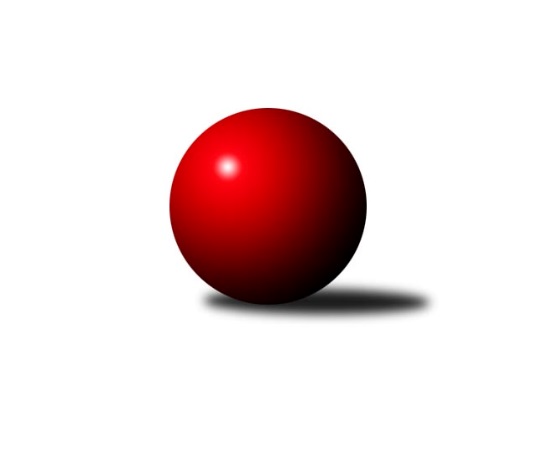 Č.20Ročník 2012/2013	3.6.2024 3. KLM C 2012/2013Statistika 20. kolaTabulka družstev:		družstvo	záp	výh	rem	proh	skore	sety	průměr	body	plné	dorážka	chyby	1.	TJ Horní Benešov ˝A˝	20	14	2	4	107.5 : 52.5 	(272.5 : 207.5)	3200	30	2149	1051	19.6	2.	TJ Spartak Přerov ˝B˝	20	13	2	5	98.0 : 62.0 	(257.5 : 222.5)	3147	28	2127	1021	29.3	3.	KK Zábřeh ˝B˝	20	12	0	8	85.0 : 75.0 	(239.0 : 241.0)	3140	24	2124	1016	35.1	4.	SKK Ostrava ˝A˝	20	10	2	8	83.5 : 76.5 	(250.5 : 229.5)	3106	22	2108	999	34.6	5.	TJ Sokol Bohumín ˝A˝	20	11	0	9	83.0 : 77.0 	(249.0 : 231.0)	3079	22	2110	969	35.6	6.	SK Camo Slavičín ˝A˝	20	8	4	8	81.0 : 79.0 	(243.5 : 236.5)	3154	20	2126	1028	30.5	7.	Sokol Přemyslovice˝A˝	20	8	4	8	78.5 : 81.5 	(235.0 : 245.0)	3104	20	2120	984	32.8	8.	TJ Tatran Litovel ˝A˝	20	7	3	10	74.5 : 85.5 	(247.0 : 233.0)	3124	17	2118	1006	29.4	9.	TJ Sokol Michálkovice ˝A˝	20	8	1	11	72.0 : 88.0 	(232.5 : 247.5)	3070	17	2102	968	38.5	10.	TJ  Krnov ˝A˝	20	6	2	12	71.5 : 88.5 	(222.5 : 257.5)	3129	14	2127	1001	32.6	11.	HKK Olomouc ˝B˝	20	7	0	13	66.5 : 93.5 	(217.5 : 262.5)	3130	14	2122	1008	35.5	12.	TJ Sokol Chvalíkovice ˝A˝	20	5	2	13	59.0 : 101.0 	(213.5 : 266.5)	3076	12	2106	970	37.6Tabulka doma:		družstvo	záp	výh	rem	proh	skore	sety	průměr	body	maximum	minimum	1.	TJ Horní Benešov ˝A˝	10	9	1	0	63.5 : 16.5 	(149.0 : 91.0)	3268	19	3349	3125	2.	TJ Sokol Bohumín ˝A˝	10	9	0	1	58.0 : 22.0 	(145.0 : 95.0)	3074	18	3170	2946	3.	TJ Spartak Přerov ˝B˝	10	8	2	0	58.0 : 22.0 	(139.0 : 101.0)	3280	18	3349	3168	4.	SK Camo Slavičín ˝A˝	10	7	2	1	51.5 : 28.5 	(133.5 : 106.5)	3179	16	3285	3113	5.	Sokol Přemyslovice˝A˝	10	7	1	2	50.0 : 30.0 	(129.5 : 110.5)	3193	15	3264	3093	6.	TJ Sokol Michálkovice ˝A˝	10	6	0	4	46.0 : 34.0 	(127.5 : 112.5)	3038	12	3153	2896	7.	KK Zábřeh ˝B˝	10	6	0	4	41.5 : 38.5 	(119.5 : 120.5)	3215	12	3320	3129	8.	SKK Ostrava ˝A˝	10	5	1	4	43.5 : 36.5 	(129.0 : 111.0)	3040	11	3110	2925	9.	TJ Tatran Litovel ˝A˝	10	4	2	4	39.5 : 40.5 	(123.0 : 117.0)	3164	10	3229	3074	10.	TJ  Krnov ˝A˝	10	3	2	5	40.0 : 40.0 	(122.5 : 117.5)	3158	8	3274	3091	11.	TJ Sokol Chvalíkovice ˝A˝	10	4	0	6	34.0 : 46.0 	(119.5 : 120.5)	3083	8	3170	2987	12.	HKK Olomouc ˝B˝	10	3	0	7	31.0 : 49.0 	(101.0 : 139.0)	3125	6	3179	3043Tabulka venku:		družstvo	záp	výh	rem	proh	skore	sety	průměr	body	maximum	minimum	1.	KK Zábřeh ˝B˝	10	6	0	4	43.5 : 36.5 	(119.5 : 120.5)	3130	12	3207	2932	2.	TJ Horní Benešov ˝A˝	10	5	1	4	44.0 : 36.0 	(123.5 : 116.5)	3196	11	3320	3012	3.	SKK Ostrava ˝A˝	10	5	1	4	40.0 : 40.0 	(121.5 : 118.5)	3115	11	3216	2996	4.	TJ Spartak Přerov ˝B˝	10	5	0	5	40.0 : 40.0 	(118.5 : 121.5)	3131	10	3296	2878	5.	HKK Olomouc ˝B˝	10	4	0	6	35.5 : 44.5 	(116.5 : 123.5)	3131	8	3231	2954	6.	TJ Tatran Litovel ˝A˝	10	3	1	6	35.0 : 45.0 	(124.0 : 116.0)	3132	7	3279	2916	7.	TJ  Krnov ˝A˝	10	3	0	7	31.5 : 48.5 	(100.0 : 140.0)	3123	6	3235	2983	8.	Sokol Přemyslovice˝A˝	10	1	3	6	28.5 : 51.5 	(105.5 : 134.5)	3102	5	3191	2969	9.	TJ Sokol Michálkovice ˝A˝	10	2	1	7	26.0 : 54.0 	(105.0 : 135.0)	3063	5	3196	2891	10.	SK Camo Slavičín ˝A˝	10	1	2	7	29.5 : 50.5 	(110.0 : 130.0)	3151	4	3294	2974	11.	TJ Sokol Bohumín ˝A˝	10	2	0	8	25.0 : 55.0 	(104.0 : 136.0)	3084	4	3210	2991	12.	TJ Sokol Chvalíkovice ˝A˝	10	1	2	7	25.0 : 55.0 	(94.0 : 146.0)	3075	4	3214	2896Tabulka podzimní části:		družstvo	záp	výh	rem	proh	skore	sety	průměr	body	doma	venku	1.	TJ Spartak Přerov ˝B˝	11	8	1	2	55.0 : 33.0 	(145.5 : 118.5)	3172	17 	5 	1 	0 	3 	0 	2	2.	TJ Horní Benešov ˝A˝	11	7	2	2	59.5 : 28.5 	(149.5 : 114.5)	3229	16 	5 	1 	0 	2 	1 	2	3.	KK Zábřeh ˝B˝	11	8	0	3	52.5 : 35.5 	(135.5 : 128.5)	3134	16 	4 	0 	1 	4 	0 	2	4.	Sokol Přemyslovice˝A˝	11	6	3	2	51.0 : 37.0 	(136.5 : 127.5)	3117	15 	5 	0 	1 	1 	3 	1	5.	SK Camo Slavičín ˝A˝	11	5	2	4	44.5 : 43.5 	(126.0 : 138.0)	3158	12 	4 	2 	0 	1 	0 	4	6.	SKK Ostrava ˝A˝	11	5	1	5	44.0 : 44.0 	(139.5 : 124.5)	3109	11 	3 	0 	2 	2 	1 	3	7.	TJ Sokol Bohumín ˝A˝	11	5	0	6	41.0 : 47.0 	(132.0 : 132.0)	3055	10 	4 	0 	1 	1 	0 	5	8.	TJ Tatran Litovel ˝A˝	11	5	0	6	38.5 : 49.5 	(136.0 : 128.0)	3112	10 	2 	0 	3 	3 	0 	3	9.	TJ Sokol Michálkovice ˝A˝	11	4	0	7	41.0 : 47.0 	(131.0 : 133.0)	3104	8 	3 	0 	3 	1 	0 	4	10.	TJ  Krnov ˝A˝	11	3	1	7	40.5 : 47.5 	(121.5 : 142.5)	3107	7 	2 	1 	2 	1 	0 	5	11.	HKK Olomouc ˝B˝	11	3	0	8	35.5 : 52.5 	(122.0 : 142.0)	3107	6 	1 	0 	5 	2 	0 	3	12.	TJ Sokol Chvalíkovice ˝A˝	11	2	0	9	25.0 : 63.0 	(109.0 : 155.0)	3074	4 	1 	0 	4 	1 	0 	5Tabulka jarní části:		družstvo	záp	výh	rem	proh	skore	sety	průměr	body	doma	venku	1.	TJ Horní Benešov ˝A˝	9	7	0	2	48.0 : 24.0 	(123.0 : 93.0)	3193	14 	4 	0 	0 	3 	0 	2 	2.	TJ Sokol Bohumín ˝A˝	9	6	0	3	42.0 : 30.0 	(117.0 : 99.0)	3108	12 	5 	0 	0 	1 	0 	3 	3.	TJ Spartak Přerov ˝B˝	9	5	1	3	43.0 : 29.0 	(112.0 : 104.0)	3146	11 	3 	1 	0 	2 	0 	3 	4.	SKK Ostrava ˝A˝	9	5	1	3	39.5 : 32.5 	(111.0 : 105.0)	3098	11 	2 	1 	2 	3 	0 	1 	5.	TJ Sokol Michálkovice ˝A˝	9	4	1	4	31.0 : 41.0 	(101.5 : 114.5)	3046	9 	3 	0 	1 	1 	1 	3 	6.	SK Camo Slavičín ˝A˝	9	3	2	4	36.5 : 35.5 	(117.5 : 98.5)	3158	8 	3 	0 	1 	0 	2 	3 	7.	TJ Sokol Chvalíkovice ˝A˝	9	3	2	4	34.0 : 38.0 	(104.5 : 111.5)	3100	8 	3 	0 	2 	0 	2 	2 	8.	KK Zábřeh ˝B˝	9	4	0	5	32.5 : 39.5 	(103.5 : 112.5)	3120	8 	2 	0 	3 	2 	0 	2 	9.	HKK Olomouc ˝B˝	9	4	0	5	31.0 : 41.0 	(95.5 : 120.5)	3131	8 	2 	0 	2 	2 	0 	3 	10.	TJ Tatran Litovel ˝A˝	9	2	3	4	36.0 : 36.0 	(111.0 : 105.0)	3110	7 	2 	2 	1 	0 	1 	3 	11.	TJ  Krnov ˝A˝	9	3	1	5	31.0 : 41.0 	(101.0 : 115.0)	3138	7 	1 	1 	3 	2 	0 	2 	12.	Sokol Přemyslovice˝A˝	9	2	1	6	27.5 : 44.5 	(98.5 : 117.5)	3114	5 	2 	1 	1 	0 	0 	5 Zisk bodů pro družstvo:		jméno hráče	družstvo	body	zápasy	v %	dílčí body	sety	v %	1.	Zbyněk Černý 	TJ Horní Benešov ˝A˝ 	15	/	20	(75%)	51.5	/	80	(64%)	2.	Jiří Trnka 	SKK Ostrava ˝A˝ 	15	/	20	(75%)	50	/	80	(63%)	3.	Milan Šula 	KK Zábřeh ˝B˝ 	14	/	19	(74%)	50.5	/	76	(66%)	4.	Bedřich Pluhař 	TJ  Krnov ˝A˝ 	14	/	19	(74%)	46	/	76	(61%)	5.	Petr Holas 	SKK Ostrava ˝A˝ 	14	/	20	(70%)	54	/	80	(68%)	6.	Petr Kuttler 	TJ Sokol Bohumín ˝A˝ 	14	/	20	(70%)	48	/	80	(60%)	7.	Vladimír Valenta 	TJ Sokol Chvalíkovice ˝A˝ 	13	/	19	(68%)	48	/	76	(63%)	8.	Michal Albrecht 	KK Zábřeh ˝B˝ 	13	/	20	(65%)	45.5	/	80	(57%)	9.	Jiří Zezulka st. 	Sokol Přemyslovice˝A˝ 	13	/	20	(65%)	45	/	80	(56%)	10.	Jaromír Martiník 	TJ  Krnov ˝A˝ 	13	/	20	(65%)	44.5	/	80	(56%)	11.	Eduard Tomek 	Sokol Přemyslovice˝A˝ 	13	/	20	(65%)	44.5	/	80	(56%)	12.	Jiří Michálek 	KK Zábřeh ˝B˝ 	12.5	/	20	(63%)	42	/	80	(53%)	13.	Miroslav Petřek ml.	TJ Horní Benešov ˝A˝ 	12	/	16	(75%)	42	/	64	(66%)	14.	Rostislav Gorecký 	SK Camo Slavičín ˝A˝ 	12	/	18	(67%)	41	/	72	(57%)	15.	Vojtěch Venclík 	TJ Spartak Přerov ˝B˝ 	12	/	19	(63%)	46.5	/	76	(61%)	16.	Aleš Kohutek 	TJ Sokol Bohumín ˝A˝ 	12	/	19	(63%)	39.5	/	76	(52%)	17.	Kamil Kubeša 	TJ Horní Benešov ˝A˝ 	12	/	20	(60%)	43.5	/	80	(54%)	18.	Zdeněk Černý 	TJ Horní Benešov ˝A˝ 	12	/	20	(60%)	43.5	/	80	(54%)	19.	Bohuslav Čuba 	TJ Horní Benešov ˝A˝ 	12	/	20	(60%)	39	/	80	(49%)	20.	Milan Kanda 	TJ Spartak Přerov ˝B˝ 	11	/	16	(69%)	41.5	/	64	(65%)	21.	Josef Linhart 	TJ Sokol Michálkovice ˝A˝ 	11	/	18	(61%)	42.5	/	72	(59%)	22.	Fridrich Péli 	TJ Sokol Bohumín ˝A˝ 	11	/	20	(55%)	42	/	80	(53%)	23.	Václav Švub 	KK Zábřeh ˝B˝ 	11	/	20	(55%)	38.5	/	80	(48%)	24.	David Čulík 	TJ Tatran Litovel ˝A˝ 	10.5	/	19	(55%)	47.5	/	76	(63%)	25.	Pavel Sláma 	SK Camo Slavičín ˝A˝ 	10	/	17	(59%)	39	/	68	(57%)	26.	Tomáš Černý 	TJ Horní Benešov ˝A˝ 	10	/	17	(59%)	38.5	/	68	(57%)	27.	Radek Foltýn 	SKK Ostrava ˝A˝ 	10	/	17	(59%)	33.5	/	68	(49%)	28.	Zdeněk Peč 	Sokol Přemyslovice˝A˝ 	10	/	18	(56%)	34	/	72	(47%)	29.	Pavel Niesyt 	TJ Sokol Bohumín ˝A˝ 	10	/	19	(53%)	46	/	76	(61%)	30.	Michal Zych 	TJ Sokol Michálkovice ˝A˝ 	9	/	16	(56%)	32.5	/	64	(51%)	31.	Jiří Čamek 	TJ Tatran Litovel ˝A˝ 	9	/	16	(56%)	31.5	/	64	(49%)	32.	Petr Řepecký 	TJ Sokol Michálkovice ˝A˝ 	9	/	18	(50%)	36.5	/	72	(51%)	33.	Vladimír Korta 	SKK Ostrava ˝A˝ 	9	/	20	(45%)	34.5	/	80	(43%)	34.	Jakub Mokoš 	TJ Tatran Litovel ˝A˝ 	8.5	/	13	(65%)	25	/	52	(48%)	35.	Jiří Zimek 	SK Camo Slavičín ˝A˝ 	8.5	/	18	(47%)	39	/	72	(54%)	36.	Kamil Axman 	TJ Tatran Litovel ˝A˝ 	8.5	/	18	(47%)	37.5	/	72	(52%)	37.	Vladimír Mánek 	TJ Spartak Přerov ˝B˝ 	8	/	9	(89%)	26	/	36	(72%)	38.	Leopold Jašek 	HKK Olomouc ˝B˝ 	8	/	12	(67%)	25	/	48	(52%)	39.	Milan Sekanina 	HKK Olomouc ˝B˝ 	8	/	14	(57%)	32	/	56	(57%)	40.	Martin Šumník 	TJ Sokol Chvalíkovice ˝A˝ 	8	/	15	(53%)	33	/	60	(55%)	41.	Tomáš Rechtoris 	TJ Sokol Michálkovice ˝A˝ 	8	/	17	(47%)	35	/	68	(51%)	42.	Václav Hrejzek 	TJ Sokol Michálkovice ˝A˝ 	8	/	18	(44%)	33	/	72	(46%)	43.	Martin Koraba 	TJ  Krnov ˝A˝ 	8	/	18	(44%)	29.5	/	72	(41%)	44.	Vlastimil Kotrla 	TJ  Krnov ˝A˝ 	8	/	19	(42%)	37	/	76	(49%)	45.	Libor Čermák 	HKK Olomouc ˝B˝ 	7.5	/	12	(63%)	21.5	/	48	(45%)	46.	Libor Pekárek ml. 	SK Camo Slavičín ˝A˝ 	7	/	16	(44%)	30.5	/	64	(48%)	47.	Pavel Gerlich 	SKK Ostrava ˝A˝ 	7	/	18	(39%)	31.5	/	72	(44%)	48.	Vladimír Šipula 	TJ Sokol Bohumín ˝A˝ 	7	/	19	(37%)	36	/	76	(47%)	49.	David Hendrych 	TJ Sokol Chvalíkovice ˝A˝ 	7	/	20	(35%)	36.5	/	80	(46%)	50.	Štefan Dendis 	TJ Sokol Bohumín ˝A˝ 	7	/	20	(35%)	35.5	/	80	(44%)	51.	Radek Malíšek 	HKK Olomouc ˝B˝ 	6.5	/	13	(50%)	23.5	/	52	(45%)	52.	Jakub Pekárek 	SK Camo Slavičín ˝A˝ 	6.5	/	16	(41%)	28.5	/	64	(45%)	53.	Libor Tkáč 	SKK Ostrava ˝A˝ 	6	/	7	(86%)	19	/	28	(68%)	54.	Petr Pavelka ml 	TJ Spartak Přerov ˝B˝ 	6	/	8	(75%)	21	/	32	(66%)	55.	Petr Axman 	TJ Tatran Litovel ˝A˝ 	6	/	10	(60%)	26.5	/	40	(66%)	56.	Jiří Divila st. 	TJ Spartak Přerov ˝B˝ 	6	/	12	(50%)	26.5	/	48	(55%)	57.	Zdeněk Gajda 	SK Camo Slavičín ˝A˝ 	6	/	13	(46%)	26	/	52	(50%)	58.	Miroslav Talášek 	TJ Tatran Litovel ˝A˝ 	6	/	14	(43%)	30	/	56	(54%)	59.	Jiří Kropáč 	HKK Olomouc ˝B˝ 	6	/	16	(38%)	33	/	64	(52%)	60.	Josef Jurášek 	TJ Sokol Michálkovice ˝A˝ 	6	/	16	(38%)	31.5	/	64	(49%)	61.	Jiří Fiala 	TJ Tatran Litovel ˝A˝ 	6	/	16	(38%)	26.5	/	64	(41%)	62.	Petr Vácha 	TJ Spartak Přerov ˝B˝ 	6	/	16	(38%)	24	/	64	(38%)	63.	Karel Ivaniš 	SK Camo Slavičín ˝A˝ 	6	/	17	(35%)	34.5	/	68	(51%)	64.	Dušan Říha 	HKK Olomouc ˝B˝ 	6	/	18	(33%)	32	/	72	(44%)	65.	Milan Zezulka 	Sokol Přemyslovice˝A˝ 	6	/	19	(32%)	33	/	76	(43%)	66.	Vojtěch Jurníček 	Sokol Přemyslovice˝A˝ 	5.5	/	16	(34%)	29.5	/	64	(46%)	67.	Jakub Hendrych 	TJ Sokol Chvalíkovice ˝A˝ 	5.5	/	19	(29%)	28	/	76	(37%)	68.	Tomáš Dražil 	KK Zábřeh ˝B˝ 	5	/	6	(83%)	16	/	24	(67%)	69.	Ondřej Topič 	TJ Spartak Přerov ˝B˝ 	5	/	7	(71%)	15.5	/	28	(55%)	70.	Josef Karafiát 	KK Zábřeh ˝B˝ 	5	/	18	(28%)	29.5	/	72	(41%)	71.	Petr Vaněk 	TJ  Krnov ˝A˝ 	4.5	/	11	(41%)	16.5	/	44	(38%)	72.	Jan Tögel 	HKK Olomouc ˝B˝ 	4.5	/	13	(35%)	17.5	/	52	(34%)	73.	Petr Dankovič 	TJ Horní Benešov ˝A˝ 	4	/	6	(67%)	12.5	/	24	(52%)	74.	Jiří Divila ml. 	TJ Spartak Přerov ˝B˝ 	4	/	7	(57%)	18	/	28	(64%)	75.	Aleš Staněk 	TJ Sokol Chvalíkovice ˝A˝ 	4	/	8	(50%)	16	/	32	(50%)	76.	Stanislav Beňa st.	TJ Spartak Přerov ˝B˝ 	4	/	8	(50%)	15	/	32	(47%)	77.	Radek Grulich 	Sokol Přemyslovice˝A˝ 	4	/	10	(40%)	16	/	40	(40%)	78.	Martin Weiss 	TJ  Krnov ˝A˝ 	4	/	13	(31%)	22.5	/	52	(43%)	79.	Miroslav Pytel 	SKK Ostrava ˝A˝ 	3.5	/	10	(35%)	16.5	/	40	(41%)	80.	Jiří Kráčmar 	TJ Tatran Litovel ˝A˝ 	3	/	3	(100%)	8	/	12	(67%)	81.	Jaroslav Krejčí 	TJ Spartak Přerov ˝B˝ 	3	/	3	(100%)	7.5	/	12	(63%)	82.	Marek Veselý 	TJ  Krnov ˝A˝ 	3	/	6	(50%)	9.5	/	24	(40%)	83.	František Baleka 	TJ Tatran Litovel ˝A˝ 	3	/	7	(43%)	13.5	/	28	(48%)	84.	Josef Šrámek 	HKK Olomouc ˝B˝ 	3	/	7	(43%)	12	/	28	(43%)	85.	Jiří Jedlička 	TJ  Krnov ˝A˝ 	3	/	9	(33%)	14	/	36	(39%)	86.	Radek Hendrych 	TJ Sokol Chvalíkovice ˝A˝ 	3	/	13	(23%)	17	/	52	(33%)	87.	Roman Beinhauer 	TJ Sokol Chvalíkovice ˝A˝ 	2.5	/	3	(83%)	8.5	/	12	(71%)	88.	Miroslav Ondrouch 	Sokol Přemyslovice˝A˝ 	2	/	4	(50%)	9	/	16	(56%)	89.	Aleš Čapka 	HKK Olomouc ˝B˝ 	2	/	4	(50%)	9	/	16	(56%)	90.	Dalibor Vinklar 	TJ Spartak Přerov ˝B˝ 	2	/	4	(50%)	6	/	16	(38%)	91.	Milan Dvorský 	Sokol Přemyslovice˝A˝ 	2	/	8	(25%)	14	/	32	(44%)	92.	Josef Hendrych 	TJ Sokol Chvalíkovice ˝A˝ 	2	/	10	(20%)	16.5	/	40	(41%)	93.	Petr Jurášek 	TJ Sokol Michálkovice ˝A˝ 	2	/	12	(17%)	14	/	48	(29%)	94.	Pavel Močár 	Sokol Přemyslovice˝A˝ 	1	/	1	(100%)	3	/	4	(75%)	95.	Zdeněk Grulich 	Sokol Přemyslovice˝A˝ 	1	/	1	(100%)	3	/	4	(75%)	96.	Jan Sedláček 	Sokol Přemyslovice˝A˝ 	1	/	2	(50%)	3	/	8	(38%)	97.	Jiří Hradílek 	TJ Spartak Přerov ˝B˝ 	1	/	2	(50%)	2	/	8	(25%)	98.	Miroslav Futerko 	SKK Ostrava ˝A˝ 	1	/	3	(33%)	6.5	/	12	(54%)	99.	Petr Rak 	TJ Horní Benešov ˝A˝ 	0.5	/	1	(50%)	2	/	4	(50%)	100.	Antonín Guman 	KK Zábřeh ˝B˝ 	0.5	/	6	(8%)	7	/	24	(29%)	101.	Zdeněk Zhýbala 	TJ Sokol Michálkovice ˝A˝ 	0	/	1	(0%)	2	/	4	(50%)	102.	Jiří Vrobel 	TJ Tatran Litovel ˝A˝ 	0	/	1	(0%)	1	/	4	(25%)	103.	Jiří Karafiát 	KK Zábřeh ˝B˝ 	0	/	1	(0%)	1	/	4	(25%)	104.	Roman Honl 	TJ Sokol Bohumín ˝A˝ 	0	/	1	(0%)	1	/	4	(25%)	105.	David Janušík 	TJ Spartak Přerov ˝B˝ 	0	/	1	(0%)	1	/	4	(25%)	106.	Jiří Srovnal 	KK Zábřeh ˝B˝ 	0	/	1	(0%)	1	/	4	(25%)	107.	Jiří Řepecký 	TJ Sokol Michálkovice ˝A˝ 	0	/	1	(0%)	0.5	/	4	(13%)	108.	Jan Chovanec 	TJ Sokol Chvalíkovice ˝A˝ 	0	/	1	(0%)	0	/	4	(0%)	109.	Antonín Hendrych 	TJ Sokol Chvalíkovice ˝A˝ 	0	/	1	(0%)	0	/	4	(0%)	110.	Vladimír Kostka 	TJ Sokol Chvalíkovice ˝A˝ 	0	/	2	(0%)	2	/	8	(25%)	111.	Petr Hendrych 	TJ Sokol Chvalíkovice ˝A˝ 	0	/	4	(0%)	4	/	16	(25%)	112.	Jan Körner 	KK Zábřeh ˝B˝ 	0	/	4	(0%)	3	/	16	(19%)	113.	Miloslav Compel 	KK Zábřeh ˝B˝ 	0	/	5	(0%)	5	/	20	(25%)Průměry na kuželnách:		kuželna	průměr	plné	dorážka	chyby	výkon na hráče	1.	TJ Spartak Přerov, 1-6	3241	2189	1051	30.3	(540.3)	2.	KK Zábřeh, 1-4	3221	2163	1058	30.1	(536.9)	3.	 Horní Benešov, 1-4	3172	2143	1029	29.0	(528.8)	4.	Sokol Přemyslovice, 1-4	3166	2123	1042	26.6	(527.7)	5.	HKK Olomouc, 1-8	3144	2136	1008	35.5	(524.1)	6.	KC Zlín, 1-4	3142	2125	1016	33.3	(523.7)	7.	TJ Opava, 1-4	3084	2104	980	35.9	(514.0)	8.	TJ VOKD Poruba, 1-4	3022	2066	956	37.0	(503.8)	9.	TJ Sokol Bohumín, 1-4	3022	2072	950	38.9	(503.8)Nejlepší výkony na kuželnách:TJ Spartak Přerov, 1-6TJ Spartak Přerov ˝B˝	3349	10. kolo	Milan Kanda 	TJ Spartak Přerov ˝B˝	610	1. koloTJ Spartak Přerov ˝B˝	3347	5. kolo	Karel Ivaniš 	SK Camo Slavičín ˝A˝	608	3. koloTJ Spartak Přerov ˝B˝	3301	1. kolo	Vladimír Mánek 	TJ Spartak Přerov ˝B˝	598	8. koloTJ Spartak Přerov ˝B˝	3297	3. kolo	Tomáš Černý 	TJ Horní Benešov ˝A˝	590	6. koloSK Camo Slavičín ˝A˝	3294	3. kolo	Milan Kanda 	TJ Spartak Přerov ˝B˝	586	8. koloTJ Spartak Přerov ˝B˝	3293	15. kolo	Vojtěch Venclík 	TJ Spartak Přerov ˝B˝	582	5. koloTJ Spartak Přerov ˝B˝	3290	8. kolo	Milan Kanda 	TJ Spartak Přerov ˝B˝	577	18. koloTJ Tatran Litovel ˝A˝	3279	10. kolo	Petr Pavelka ml 	TJ Spartak Přerov ˝B˝	576	10. koloTJ Spartak Přerov ˝B˝	3274	13. kolo	Petr Vácha 	TJ Spartak Přerov ˝B˝	576	10. koloTJ Horní Benešov ˝A˝	3273	6. kolo	Vojtěch Venclík 	TJ Spartak Přerov ˝B˝	576	10. koloKK Zábřeh, 1-4TJ Horní Benešov ˝A˝	3320	12. kolo	Radek Malíšek 	HKK Olomouc ˝B˝	606	14. koloKK Zábřeh ˝B˝	3320	4. kolo	Michal Albrecht 	KK Zábřeh ˝B˝	603	12. koloTJ Spartak Přerov ˝B˝	3296	11. kolo	Michal Albrecht 	KK Zábřeh ˝B˝	602	4. koloKK Zábřeh ˝B˝	3263	16. kolo	Michal Zych 	TJ Sokol Michálkovice ˝A˝	585	2. koloTJ Tatran Litovel ˝A˝	3256	16. kolo	Jiří Divila st. 	TJ Spartak Přerov ˝B˝	584	11. koloKK Zábřeh ˝B˝	3234	7. kolo	Jiří Trnka 	SKK Ostrava ˝A˝	583	17. koloHKK Olomouc ˝B˝	3231	14. kolo	Martin Koraba 	TJ  Krnov ˝A˝	577	7. koloKK Zábřeh ˝B˝	3223	19. kolo	Zbyněk Černý 	TJ Horní Benešov ˝A˝	576	12. koloKK Zábřeh ˝B˝	3215	12. kolo	Martin Šumník 	TJ Sokol Chvalíkovice ˝A˝	576	4. koloKK Zábřeh ˝B˝	3215	9. kolo	David Čulík 	TJ Tatran Litovel ˝A˝	574	16. kolo Horní Benešov, 1-4TJ Horní Benešov ˝A˝	3349	13. kolo	Kamil Kubeša 	TJ Horní Benešov ˝A˝	607	20. koloTJ Horní Benešov ˝A˝	3332	15. kolo	Zbyněk Černý 	TJ Horní Benešov ˝A˝	593	15. koloTJ Horní Benešov ˝A˝	3316	10. kolo	Josef Karafiát 	KK Zábřeh ˝B˝	591	18. koloTJ Horní Benešov ˝A˝	3315	17. kolo	Jaromír Martiník 	TJ  Krnov ˝A˝	591	11. koloTJ Horní Benešov ˝A˝	3291	20. kolo	Miroslav Petřek ml.	TJ Horní Benešov ˝A˝	591	17. koloTJ Horní Benešov ˝A˝	3279	3. kolo	Aleš Staněk 	TJ Sokol Chvalíkovice ˝A˝	588	16. koloTJ  Krnov ˝A˝	3274	11. kolo	Martin Koraba 	TJ  Krnov ˝A˝	586	2. koloTJ Horní Benešov ˝A˝	3257	7. kolo	Bedřich Pluhař 	TJ  Krnov ˝A˝	586	19. koloTJ Horní Benešov ˝A˝	3233	2. kolo	Tomáš Černý 	TJ Horní Benešov ˝A˝	585	10. koloSK Camo Slavičín ˝A˝	3230	15. kolo	Bedřich Pluhař 	TJ  Krnov ˝A˝	582	11. koloSokol Přemyslovice, 1-4Sokol Přemyslovice˝A˝	3264	20. kolo	Radek Grulich 	Sokol Přemyslovice˝A˝	615	20. koloTJ Tatran Litovel ˝A˝	3243	20. kolo	Martin Šumník 	TJ Sokol Chvalíkovice ˝A˝	580	14. koloSK Camo Slavičín ˝A˝	3240	19. kolo	Zbyněk Černý 	TJ Horní Benešov ˝A˝	579	16. koloSokol Přemyslovice˝A˝	3235	13. kolo	Jiří Zezulka st. 	Sokol Přemyslovice˝A˝	575	8. koloTJ Tatran Litovel ˝A˝	3229	11. kolo	Jakub Mokoš 	TJ Tatran Litovel ˝A˝	569	7. koloTJ Horní Benešov ˝A˝	3221	16. kolo	Libor Pekárek ml. 	SK Camo Slavičín ˝A˝	569	19. koloTJ Horní Benešov ˝A˝	3220	11. kolo	Zdeněk Peč 	Sokol Přemyslovice˝A˝	569	20. koloSokol Přemyslovice˝A˝	3218	18. kolo	Eduard Tomek 	Sokol Přemyslovice˝A˝	567	13. koloSokol Přemyslovice˝A˝	3218	6. kolo	Pavel Sláma 	SK Camo Slavičín ˝A˝	566	13. koloSK Camo Slavičín ˝A˝	3213	13. kolo	František Baleka 	TJ Tatran Litovel ˝A˝	565	20. koloHKK Olomouc, 1-8TJ Horní Benešov ˝A˝	3271	9. kolo	Jiří Trnka 	SKK Ostrava ˝A˝	585	11. koloTJ  Krnov ˝A˝	3235	15. kolo	Miroslav Pytel 	SKK Ostrava ˝A˝	581	11. koloSKK Ostrava ˝A˝	3216	11. kolo	Jaromír Martiník 	TJ  Krnov ˝A˝	581	15. koloTJ Spartak Přerov ˝B˝	3203	19. kolo	Bohuslav Čuba 	TJ Horní Benešov ˝A˝	579	9. koloKK Zábřeh ˝B˝	3201	3. kolo	Ondřej Topič 	TJ Spartak Přerov ˝B˝	570	19. koloHKK Olomouc ˝B˝	3179	17. kolo	Radek Malíšek 	HKK Olomouc ˝B˝	568	15. koloTJ Sokol Chvalíkovice ˝A˝	3171	1. kolo	Kamil Kubeša 	TJ Horní Benešov ˝A˝	565	9. koloHKK Olomouc ˝B˝	3166	15. kolo	Jan Tögel 	HKK Olomouc ˝B˝	565	7. koloSK Camo Slavičín ˝A˝	3152	17. kolo	Rostislav Gorecký 	SK Camo Slavičín ˝A˝	564	17. koloHKK Olomouc ˝B˝	3150	7. kolo	Milan Šula 	KK Zábřeh ˝B˝	563	3. koloKC Zlín, 1-4SK Camo Slavičín ˝A˝	3285	14. kolo	Pavel Sláma 	SK Camo Slavičín ˝A˝	592	4. koloSK Camo Slavičín ˝A˝	3236	18. kolo	Karel Ivaniš 	SK Camo Slavičín ˝A˝	573	14. koloSK Camo Slavičín ˝A˝	3210	10. kolo	Jiří Zimek 	SK Camo Slavičín ˝A˝	569	16. koloKK Zábřeh ˝B˝	3204	20. kolo	Pavel Sláma 	SK Camo Slavičín ˝A˝	565	10. koloSK Camo Slavičín ˝A˝	3187	20. kolo	Zdeněk Gajda 	SK Camo Slavičín ˝A˝	564	14. koloSK Camo Slavičín ˝A˝	3174	4. kolo	Jiří Čamek 	TJ Tatran Litovel ˝A˝	563	8. koloSK Camo Slavičín ˝A˝	3171	6. kolo	Vladimír Valenta 	TJ Sokol Chvalíkovice ˝A˝	562	18. koloSK Camo Slavičín ˝A˝	3159	8. kolo	Milan Zezulka 	Sokol Přemyslovice˝A˝	562	2. koloTJ Horní Benešov ˝A˝	3147	4. kolo	Pavel Sláma 	SK Camo Slavičín ˝A˝	561	14. koloTJ Tatran Litovel ˝A˝	3138	8. kolo	Libor Čermák 	HKK Olomouc ˝B˝	559	6. koloTJ Opava, 1-4TJ Sokol Chvalíkovice ˝A˝	3170	19. kolo	Vladimír Valenta 	TJ Sokol Chvalíkovice ˝A˝	563	19. koloTJ Spartak Přerov ˝B˝	3168	9. kolo	Aleš Staněk 	TJ Sokol Chvalíkovice ˝A˝	561	17. koloSK Camo Slavičín ˝A˝	3154	7. kolo	Milan Šula 	KK Zábřeh ˝B˝	561	15. koloTJ Sokol Chvalíkovice ˝A˝	3152	17. kolo	Jiří Čamek 	TJ Tatran Litovel ˝A˝	560	3. koloSokol Přemyslovice˝A˝	3139	19. kolo	Roman Beinhauer 	TJ Sokol Chvalíkovice ˝A˝	558	15. koloTJ Sokol Chvalíkovice ˝A˝	3138	5. kolo	Josef Hendrych 	TJ Sokol Chvalíkovice ˝A˝	553	7. koloHKK Olomouc ˝B˝	3120	12. kolo	Rostislav Gorecký 	SK Camo Slavičín ˝A˝	552	7. koloTJ Sokol Chvalíkovice ˝A˝	3106	15. kolo	Milan Sekanina 	HKK Olomouc ˝B˝	552	12. koloTJ Sokol Chvalíkovice ˝A˝	3103	9. kolo	Petr Kuttler 	TJ Sokol Bohumín ˝A˝	551	17. koloTJ Tatran Litovel ˝A˝	3100	3. kolo	Vladimír Valenta 	TJ Sokol Chvalíkovice ˝A˝	550	5. koloTJ VOKD Poruba, 1-4KK Zábřeh ˝B˝	3179	6. kolo	Petr Holas 	SKK Ostrava ˝A˝	567	14. koloSKK Ostrava ˝A˝	3110	20. kolo	Michal Albrecht 	KK Zábřeh ˝B˝	554	6. koloSKK Ostrava ˝A˝	3104	6. kolo	Kamil Kubeša 	TJ Horní Benešov ˝A˝	553	18. koloSKK Ostrava ˝A˝	3086	10. kolo	Milan Šula 	KK Zábřeh ˝B˝	546	6. koloSKK Ostrava ˝A˝	3082	2. kolo	Jiří Trnka 	SKK Ostrava ˝A˝	542	10. koloTJ Horní Benešov ˝A˝	3078	18. kolo	Vladimír Korta 	SKK Ostrava ˝A˝	541	6. koloTJ Spartak Přerov ˝B˝	3061	16. kolo	Jiří Michálek 	KK Zábřeh ˝B˝	540	6. koloSKK Ostrava ˝A˝	3051	14. kolo	Vladimír Korta 	SKK Ostrava ˝A˝	539	2. koloSKK Ostrava ˝A˝	3041	16. kolo	Miroslav Pytel 	SKK Ostrava ˝A˝	537	20. koloSKK Ostrava ˝A˝	3035	4. kolo	Ondřej Topič 	TJ Spartak Přerov ˝B˝	533	16. koloTJ Sokol Bohumín, 1-4TJ Sokol Bohumín ˝A˝	3170	12. kolo	Pavel Niesyt 	TJ Sokol Bohumín ˝A˝	572	18. koloTJ Sokol Michálkovice ˝A˝	3153	5. kolo	Pavel Niesyt 	TJ Sokol Bohumín ˝A˝	560	14. koloTJ Sokol Bohumín ˝A˝	3138	6. kolo	Pavel Niesyt 	TJ Sokol Bohumín ˝A˝	559	12. koloTJ Sokol Michálkovice ˝A˝	3128	7. kolo	Pavel Niesyt 	TJ Sokol Bohumín ˝A˝	559	8. koloTJ Sokol Bohumín ˝A˝	3116	15. kolo	Petr Kuttler 	TJ Sokol Bohumín ˝A˝	556	20. koloTJ Sokol Bohumín ˝A˝	3116	14. kolo	Pavel Niesyt 	TJ Sokol Bohumín ˝A˝	555	15. koloTJ Sokol Bohumín ˝A˝	3083	18. kolo	Josef Šrámek 	HKK Olomouc ˝B˝	548	10. koloTJ Sokol Bohumín ˝A˝	3076	20. kolo	Petr Kuttler 	TJ Sokol Bohumín ˝A˝	547	12. koloHKK Olomouc ˝B˝	3065	10. kolo	Petr Kuttler 	TJ Sokol Bohumín ˝A˝	546	11. koloTJ Sokol Bohumín ˝A˝	3060	11. kolo	Milan Šula 	KK Zábřeh ˝B˝	544	13. koloČetnost výsledků:	8.0 : 0.0	4x	7.0 : 1.0	19x	6.5 : 1.5	1x	6.0 : 2.0	25x	5.5 : 2.5	3x	5.0 : 3.0	18x	4.5 : 3.5	1x	4.0 : 4.0	11x	3.0 : 5.0	11x	2.5 : 5.5	2x	2.0 : 6.0	18x	1.5 : 6.5	1x	1.0 : 7.0	4x	0.5 : 7.5	1x	0.0 : 8.0	1x